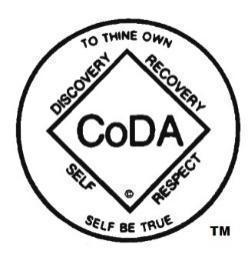 CoDA, Inc. Board of TrusteesPublic Meeting Agenda
Sept 10th, 2022Day/Time: Saturday - 8 to 9:30 am Pacific TimeOPENING  Attendance and order of round robin – Barbara, Faith, Florence, Katherine, Lisa, Steve, Tina, Yaniv, Jay (Outreach Committee Chair - Chairs Forum representative), Gail*Absent: Joe (with advance notice)CONSENT AGENDA Other motions via email or Executive Session: MOTION to approve Minutes from 8-6-2022 Public Board Meeting:emailed out 9-7-2022https://docs.google.com/document/d/1W8gg4N6TVBSiaL37W0PE5S3YVrtf3Gdf/edit?usp=sharing&ouid=112086583512314525037&rtpof=true&sd=trueMoved: Gail; Second: Barbara	Vote: Unanimously approved on 9-8-2022MOTION: Move to hire Carole from Events Committee as a Fellowship Service Worker (FSW) in the position of interpretation coordinator.Barbara, Second: Faith   Vote: Yes unanimouslyVoted on at Exec Session on Aug 6, 2022MOTION to approve the Board Policies and Procedures (P&P) dated July 3rd, 2021Barbara moved, Yaniv second, Vote: Approved unanimous
Voted on during Board Face2Face in South Dakota on 8-19th & 20th, 2022MOTION to authorize the Legal Liaison to communicate with our Copyright attorney on a as needed basis to review and update current Translation Management (TMC) contracts.Moved: Barbara, Second: Yaniv Vote: unanimous approvedVoted on during Board Face2Face and email on 8-21-2022Treasurer’s Report:Highlights - $6375.66 income from International CoDA Conference (ICC) - $28,645.43 July Royalty from CoDA Resource Publishing (CoRE) paid in August, highest ever received! -$200,000 moved from Chase Bank to open an account with Wells Fargo in August 2022Wells Fargo Savings              $200,000.49JP Morgan Chase Checking: $  30,121.46 JP Morgan Chase Savings:    $220,473.44National Bank of Arizona:    $100,958.78Total Assets:     	           $551,554.17     MOTION TO APPROVE: Above Consent Agenda.Moved: Barbara 	Second:   Faith 		Vote: Unanimously approved WEBSITECoDA.org update - issues being worked on:
Meeting Search Issues (Time Zone Strategy & F2F/Hybrid meetings): 
August report: No update, still in process.
Member Resources page: New sections have been completed: 1) How to start a meeting; 2) Meeting Materials; 3) What do you think?
August Report: Added a 4th box for Service Info. Meeting materials page still needs some work. “What do you think” is for opinions for literature, will be re-worked some. Need to add “40 Questions and CoDA teen materials”.
Site map for CoDA.org website:  
This will be worked on after Member Resource page
Difficulty accessing the old website which is causing delays.

OLD BUSINESS: CoDA Service Conference (CSC) in South Dakota presented unique challenges due to the Hybrid nature of the conference this year. Our Fellowship Service Worker (FSW) is almost complete with transferring the Delegate page files to our archive website at:
https://www.codependents.org/CSC/2022/2022.htm

This includes the full Motions Database for this year’s CSC motions at: https://www.codependents.org/CSC/2022/2022_Files/Motions-Report-8.22-25.22-FINAL.pdf

And soon we will post the Motions Summary with the simpler version to read without all the details.

We have a wealth of archived CoDA info on our www.codependents.org website.

Once the archived Delegate page is complete, we will send out an email to our Fellowship, stay tuned.NEW BUSINESS: 
CoDAteen is no longer a Task Force! It is now a Standing World Committee. If you are interested in participating, please email CoDAteen@CoDA.org 
Sept meeting was postponed to October 13th (2nd Thurs of each month)
CoDA Service Conference (CSC) approved a new Task Force called: Delegates Relations Task Force (DRTF). 
Alternate Format Meeting Task Force - AFMTF 
AlternativeFormatMeeting@CoDA.org Sign up by email invitation.
Next Public Board Meeting – October 1, 2022 (1st Sat of month)Next Workgroup Meeting: Moved to Sept 25, 2022 (typically 3rd Sunday of month) Move to Executive Session: